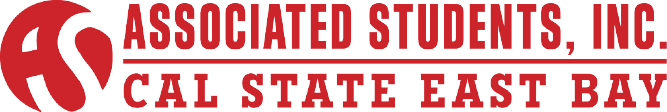 External Affairs Committee Meeting AgendaDavid M. Lopez, Chair/VP of External Affairs 12:00 pm – 12:30 pmFriday, May 29, 2015ASI Board Room, 2nd Floor, New UU Building Conferencing Instructions:Dial in the access telephone number 888-935-1819Enter participant pass code 5084625 followed by # signCALL TO ORDERROLL CALLACTION ITEM - Approval of the AgendaACTION ITEM- Approval of the April 10th, May 8th and May 15th Minutes, 2015.PUBLIC COMMENT – Public Comment is intended as a time for any member of the public to address the committee on any issues affecting ASI and/or the California State University, East Bay.ACTION ITEM – Tabling PolicyDISCUSSION ITEM – Dinner with the Senators LayoutROUND TABLE REMARKSADJOURNMENT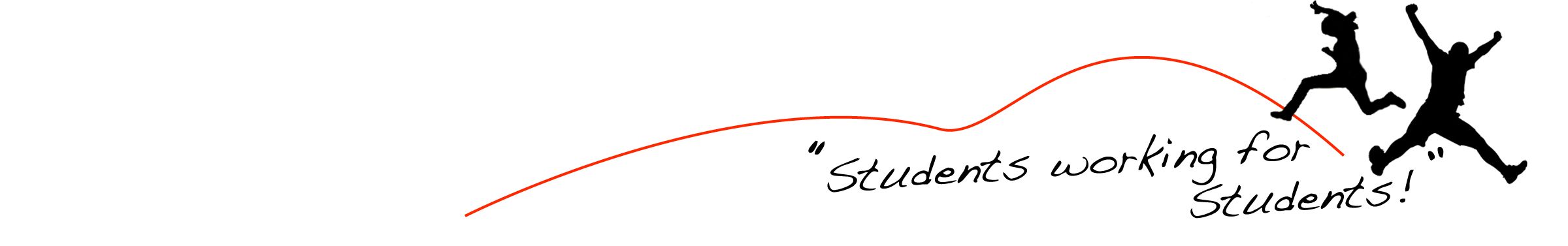 